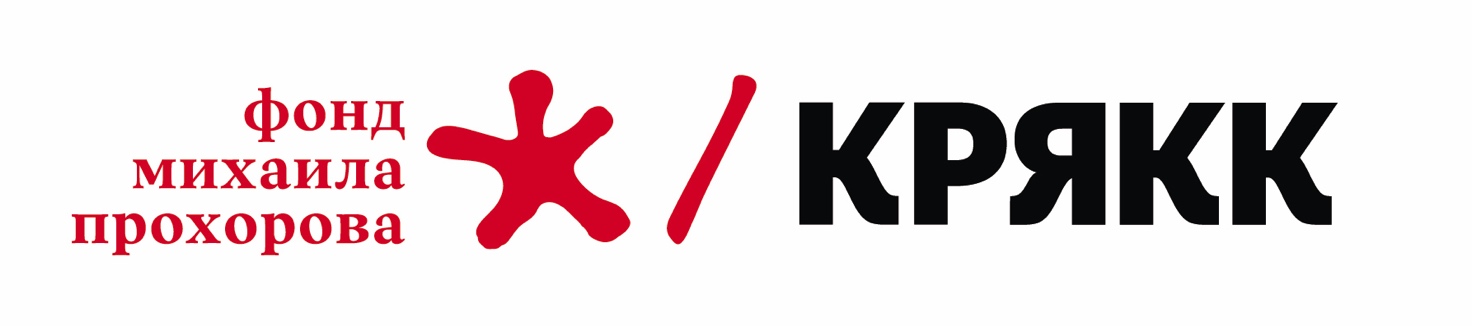 Приложение № 3 к заявке-договору № ___ от __________ 2021 г.на участие в Красноярской ярмарке книжной культуры	ХV Красноярская Ярмарка Книжной Культуры3-7 ноября 2021 годаЗАЯВКА НА УЧАСТИЕ В КУЛЬТУРНОЙ ПРОГРАММЕ В РАМКАХ КРЯКК ** Заявка является основанием для рассмотрения. Организаторы оставляют за собой право корректировать формат и содержание мероприятия, а также отказать заявителю в проведении мероприятия в рамках культурной программы КРЯКК. Просим внимательно заполнить все пункты заявки, обязательно указать контакты для обратной связи** Организаторы оставляют за собой право изменить дату и время проведения мероприятия при согласовании с заявителемНазвание организацииАдрес/телефон/электронная почта/контактное лицо Участие в культурной программе: интеллектуальная и литературная программа/детская-семейная программа/выставочная мультимедиаУкажите, пожалуйста,  направление Участие организации в ярмарке (стенд): да/нет Укажите, пожалуйста, планируете ли вы размещение стандартного стенда для презентации книжной продукции на выставке Название мероприятия Формат мероприятия (например: круглый стол, презентация книги, показ мультфильма, мастер-класс и т.д.)Дата, время проведения**Пожалуйста, укажите ваши предпочтения по времениПродолжительность мероприятия, периодичность проведения Для серии мастер-классов или мероприятий указать 
периодичность проведения, напр., 2 раза/день по 30 мин, и т.д.Ведущий/модератор, участники мероприятияИнформация о мероприятии Требуется краткая содержательная аннотация мероприятия (не более ½ страницы). Данная информация будет использоваться для информационных и пресс-материалов. Подробный релиз или описание проекта можно приложить дополнительноСценарий мероприятия Просьба подробно описать особенности сценария проведения 
мероприятияТехнический райдер и/или список материалов, необходимых для проведения мероприятияУкажите, пожалуйста, необходимое техническое оборудование, мебель и пр. (например, стол, стулья, микрофон, экран, проектор, краски, бумага, карандаши и т.д.)Целевая аудитория (возраст, образование, профессиональная ориентация, особые пожелания)Количество мест/зрителей(особенно важно для проведения практических занятий и мероприятий для детей и семейной аудитории)Финансовые и административные условия организации мероприятия Укажите, пожалуйста, какие финансовые и организационные расходы по проведению мероприятия обеспечивает заявитель (например, оплата проезда, проживания участников, 
визовая поддержка, гонорар, суточные, покупка расходных материалов и т.д.), а по каким пунктам запрашивается поддержка организатора.